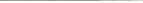 家長同意書    本人           同意本人子弟          ，就讀國立陽明交通大學                  系(所），經貴校推薦獲國外學校                          大學同意入學為交換學生，並核發入學許可自      年     月     日起至      年     月     日止。茲因個人規劃需提前(或延後)出入境時間，超出貴校以國外交換學校入學許可修業期間前後兩周，為出入境緩衝期之通案規定，本人已知悉並同意本人子弟出國時間之規劃，擬請貴校惠予同意。此致國立陽明交通大學家長簽名蓋章： 住	址： 中華民國      年      月      日